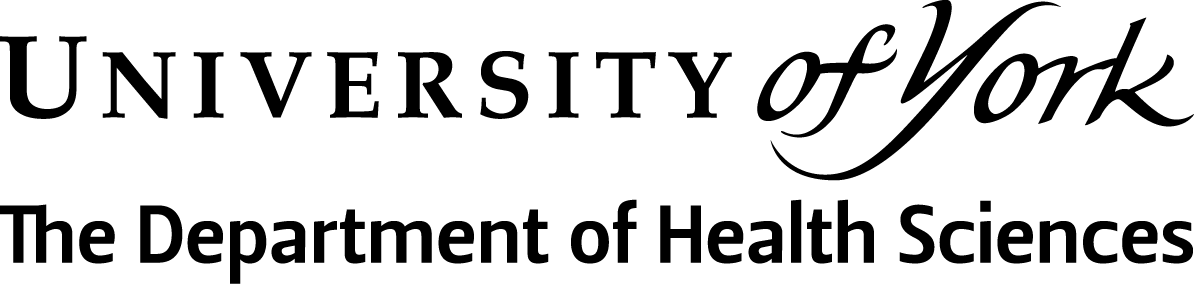 Nomination Form for the Annual Nurse Mentor PrizeNominations can be made by Learning Environment Managers/Link Lecturers and/or students and all nominations will be considered by a sub-group of the Undergraduate Programme Board (UGPB) which includes both practice and academic representatives. The person nominated will be contacted by the Director of Practice Education to verify they consent to the nomination. The final decision will be ratified at the UGPB meeting before the conference each year. The successful nurse mentor(s) will be invited to the Annual Practice Education Conference, be featured in the Department’s marketing material and be awarded a £50 Marks and Spencer voucher reflecting their success. The following are mentor competency statements (NMC 2008) to consider when making a nomination:The mentor demonstrates effective working relationships to support learning The mentor facilitates appropriate learning strategies to foster life-long learning to maximise individual potential The mentor conducts a fair and objective assessment of student’s performance related to NMC standards and stage in course The mentor contributes to the ongoing evaluation of the learning environment and the student experience The mentor creates an effective learning environment where practice is valued and developed The mentor supports learning within practice that reflects health care and educational policies The mentor identifies and applies research and evidence-based practice to their area of practice to contribute to further development The mentor acts as advocate for students providing guided participation, instruction, incidental comments and tacit behaviours to support learning 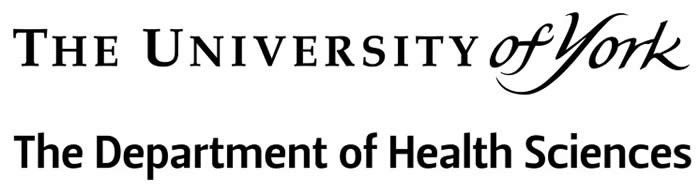 Nomination Form for the Annual Nurse Mentor PrizeFull Name of mentor Name of Trust/Organisation Telephone numberNominator (s) (name of Learning Environment Manager/Link Nurse and/or student) Criteria for consideration about the mentor: please rate out of a maximum score of 5 marks for each item on the basis of:Strongly agree = 5 marks; Agree =3 marks; Disagree = 2 marks: Strongly disagree = 0Please answer to the following question as fully as possible as your answer will influence the judges’ final decision.What makes this mentor an exceptional resource for student learning?Thank you for supporting this Annual Nurse Mentor Prize. By doing so you are contributing to promoting excellence in practice support and rewarding mentors who have made an outstanding contribution to high quality practice education.Please submit your nomination to fiona.bond@york.ac.uk no later than Friday 8th May 2015The mentor awards will be presented at the annual 
Professional Education Conference on 1st June 2015CriteriaScore out of 5Orientation to placement was good:  this would include for example: how the mentor prepares the placement, induction to the placement and placement staff, setting clear guidelines about expectations and opportunities available in the environment.5The mentor is accessible: students know who is going to support them for the duration of their placement. This could be the mentor taking overall responsibility but still identifying student support by an associate mentor or associate mentors.5The quality of the mentor’s client care is high: evidence that the mentor encourages students to develop good professional knowledge that is as far as possible, evidence based and that the standards of client care are holistic and high.5The  management of the placement experience is good: the mentor ensures students are involved in decision making processes and are able to feel part of the team.5The mentor identifies many learning opportunities: the mentor encourages the student to learn and engage in a wide range of placement related experiences that increase their understanding and knowledge. This includes opportunities to work and learn alongside other health or social care students.5The mentor gives  feedback about the student progress: the mentor provides students with appropriate and timely feedback on their progress, which reflects the reality of practice, is consistent, and incorporates a realistic expectation of students for their stage in the programme and is aimed towards achievement of required learning outcomes and effective documentation.5